FOR IMMEDIATE RELEASEPOCKET PRODUCTIONS AND PALMETTO CONSERVATION FOUNDATION PRESENTART ON THE TRAIL: MIDLANDS INSTALLATIONSPOCKET PRODUCTIONS and PALMETTO CONSERVATION FOUNDATION have collaborated to produce the first installations for their statewide series,  ART ON THE TRAIL.  Images and videos of the works created through the MIDLANDS INSTALLATIONS are available at www.pocketproductions.org/artonthetrail.  We would like to invite you to review the completed works, which are installed throughout downtown Columbia, Riverfront and near the Alston Trailhead at the Peak to Prosperity section of the Palmetto TrailThrough this exciting series, the Midlands have been adorned with site-specific artwork created from natural materials found along the Palmetto Trail by artists from across the nation.  The installations will be a part of the trail throughout the summer, and will be removed when they begin to return to the natural surroundings once again through natural decay.  We would like to encourage everyone to take a walk along the Palmetto Trail in the Capital City and Peak to Prosperity regions to see the installations for themselves.Selected artists for the Midlands Installations: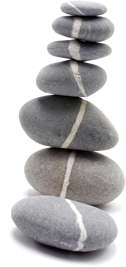 Jen Pepper – Jen is a professor at Cazenovia College in New York with extensive experience creating installation artwork internationally. Constructed from natural plant materials found in the area, woven bird’s nests and spider webs and brightly colored crocheted patterns over rock forms serve as the sculptural interception of her creative process and the sites.Brian Rust – Brian is a professor of art at Augusta State University, and has been creating temporary and long term natural material installations for the past 20 years. Brian created a series of three sculptures entitled “Resting Nests.”  The sculptures take the form of large bird nests using available natural and scrap materials from the trail system along with some hardware attachments. Materials include invasive species branches and brush, scrap lumber, and stones from the site. Roy Paschal -- Roy is a professional artist from Columbia, SC. He created three enormous geese frozen in flight over the Columbia canal in Riverfront Park. Using bamboo, river reeds and invasive vine material as the structure, the imagery is completed through the reflection of these enormous sculptures in the water.The next site for the Art on the Trail will be the Upstate region of South Carolina.  The call for artists is coming soon. Pocket Productions is an arts company in the process of becoming non-profi t devoted to developing and expanding the arts com-munity in Columbia, SC, by stimulating cooperation between and innovation among local artists and arts organizations. Pocket Productions is supported by the Columbia Music Festival Association, the Knight Foundation, the City of Columbia and Richland County. For more information about Pocket Productions, visit http://www.pocketproductions.orgThe mission of the Palmetto Conservation Foundation is to conserve South Carolina’s natural and cultural resources, preserve historic landmarks, and promote outdoor recreation through trails and greenways. For more information about Palmetto Conservation Foundation, visit http://www.palmettoconservation.org